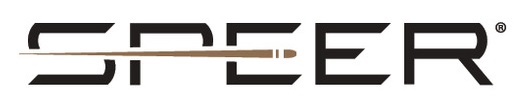 FOR IMMEDIATE RELEASE 		 		 Speer Adds to Its Popular Gold Dot Product Lineup with New Carbine AmmunitionLEWISTON, Idaho – July 28, 2023 – Speer Ammunition is proud to announce a new product for 2023: Gold Dot Carbine. For the first time ever, defenders can get Gold Dot's legendary accuracy and terminal performance in ammunition built specifically for carbine platforms.Gold Dot Carbine | Speer“With a surge in popularity of pistol-caliber carbines, and an end user desire to use them for personal protection, we’ve designed and optimized Gold Dot,” said Speer’s Handgun Product Manager Chris Laack. “The Gold Dot’s construction and Uni-core bonding creates a very robust bullet that performs well at the higher velocities that come from carbine-length rifle barrels.”Gold Dot Carbine produces ideal velocities through carbine-length barrels and cycles flawlessly. The Speer Gold Dot G2-style, elastomer filled bullet nose is tuned to produce extremely effective penetration and expansion through common barriers.“Gold Dot G2-style bullet has been updated for optimized terminal performance, accuracy, and function in carbine platforms,” continued Laack. “We’ve also made sure it’s still a capable load in full-size handguns, to allow for flexibility in use.”This new product is available in 50-count boxes; MSRP: $76.99.Speer Ammunition can be found at dealers nationwide. For more information on all products or to shop online, visit www.speer.com.Contact: JJ ReichSenior Manager – Press RelationsE-mail: VistaPressroom@VistaOutdoor.comAbout SpeerHeadquartered in Lewiston, Idaho, the brand has a long-standing reputation for making the world's finest bullets and in 1996 became one of the first U.S. ammunition manufacturers to achieve ISO 9001 certification for quality. The company manufactures a variety of bullets and cartridges for law enforcement, reloading and sporting applications. Speer is part of Vista Outdoor Inc., an outdoor sports and recreation corporation.